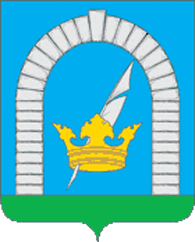 СОВЕТ ДЕПУТАТОВПОСЕЛЕНИЯ РЯЗАНОВСКОЕ В ГОРОДЕ МОСКВЕРЕШЕНИЕОт 22.12.2020 № 7/18   О внесении изменений и дополненийв решение Совета депутатов поселения Рязановское от 28.07.2020 № 3/11 «Об одобрении программы социально-экономическогоразвития поселения Рязановское на 2021 год и плановый период 2022-2023 годов»В соответствии с пунктом 1 статьи 179 Бюджетного кодекса Российской Федерации,СОВЕТ ДЕПУТАТОВ ПОСЕЛЕНИЯ РЯЗАНОВСКОЕ РЕШИЛ:Внести в решение Совета депутатов поселения Рязановское от 28.07.2020 № 3/11 «Об одобрении программы социально-экономического развития поселения Рязановское на 2021 год и плановый период 2021-2023 годов» (с изменениями от 24.11.2020 №3/17) следующие изменения и дополнения:1.1. В заголовке решения и по тексту слова «одобрении» и «одобрить» заменить словами «утверждении» и «утвердить» соответственно.Опубликовать настоящее решение в бюллетене «Московский муниципальный вестник», разместить на официальном сайте органов местного самоуправления поселения Рязановское в сети Интернет. Контроль за исполнением настоящего решения возложить на главу поселения Рязановское Улыбышева И.О. Глава поселения		                      	 			   И.О. Улыбышев   